Electromagnetic WavesBackground InformationElectromagnetic waves are made of vibrating 				 fields and 				 fields, which are perpendicular to each other in an EM wave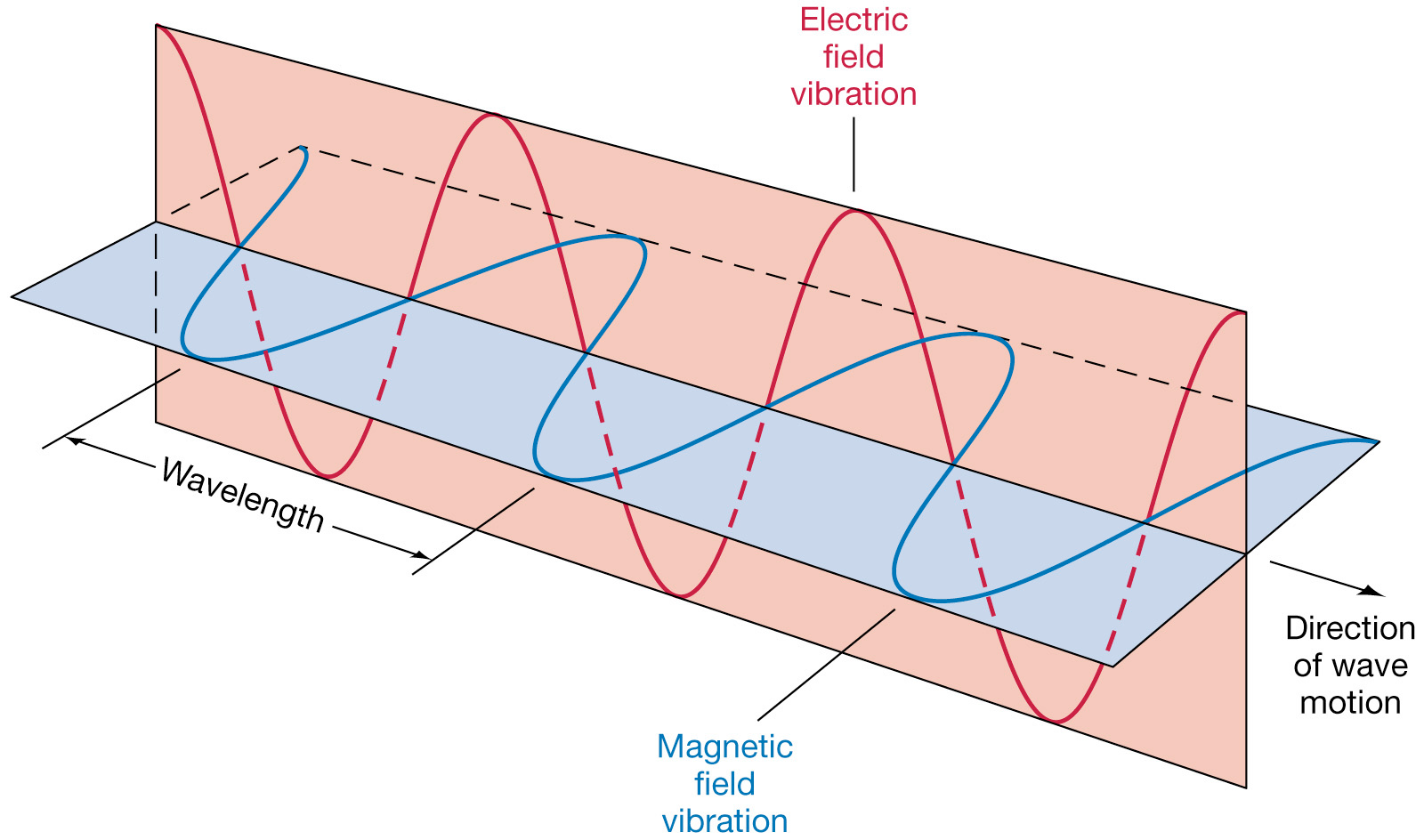           					Surround every charged object		                           Surround every magnetProduced by vibrations of 									. The vibrating 					 creates a 								.The transfer of energy as electromagnetic (EM) waves is called 				.The entire range of EM waves is called the								.The Electromagnetic Spectrum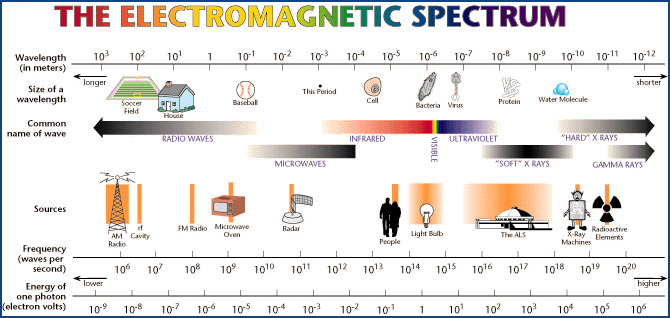 Type of WaveWavelengthUses/ExamplesOther NotesRadio wavesMicrowavesInfraredVisibleUltravioletX-RaysGamma Rays